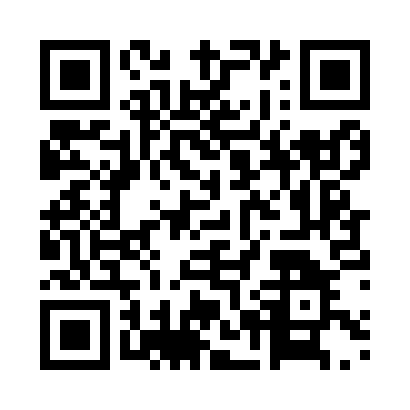 Prayer times for Brecht, BelgiumWed 1 May 2024 - Fri 31 May 2024High Latitude Method: Angle Based RulePrayer Calculation Method: Muslim World LeagueAsar Calculation Method: ShafiPrayer times provided by https://www.salahtimes.comDateDayFajrSunriseDhuhrAsrMaghribIsha1Wed3:446:131:395:419:0511:232Thu3:416:111:385:429:0711:263Fri3:376:091:385:439:0811:294Sat3:346:081:385:439:1011:325Sun3:306:061:385:449:1111:356Mon3:266:041:385:459:1311:387Tue3:246:021:385:459:1511:428Wed3:236:011:385:469:1611:459Thu3:235:591:385:469:1811:4510Fri3:225:571:385:479:1911:4611Sat3:215:561:385:489:2111:4712Sun3:215:541:385:489:2211:4713Mon3:205:531:385:499:2411:4814Tue3:195:511:385:499:2511:4915Wed3:195:501:385:509:2711:4916Thu3:185:481:385:519:2811:5017Fri3:185:471:385:519:3011:5118Sat3:175:451:385:529:3111:5119Sun3:175:441:385:529:3311:5220Mon3:165:431:385:539:3411:5221Tue3:165:411:385:539:3511:5322Wed3:155:401:385:549:3711:5423Thu3:155:391:385:559:3811:5424Fri3:145:381:385:559:3911:5525Sat3:145:371:385:569:4111:5626Sun3:145:361:395:569:4211:5627Mon3:135:351:395:579:4311:5728Tue3:135:341:395:579:4411:5729Wed3:135:331:395:589:4611:5830Thu3:125:321:395:589:4711:5831Fri3:125:311:395:599:4811:59